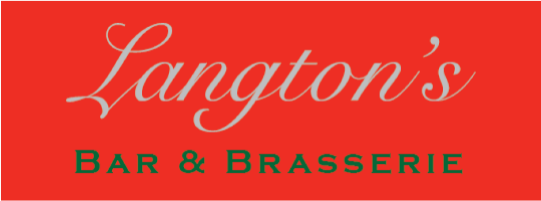 Pizzas & Garlic BreadPizza MenuAll pizzas are 12’’Margherita												£9.95Classic Cheese and Tomato                                                                        Pepperoni												£13.95Pepperoni, Mushrooms, Red Onion and Olives                                                   Vegetarian												£13.95Mushrooms, Red Onion, Mixed Peppers, Fresh Mozzarella, Olives & Sundried TomatoesHot and Spicy											£14.35Chorizo, Jalapenos, Red Onion, Pepperoni and GarlicVegetarian: Hot											£13.95Mushroom, Sweetcorn, Jalapeno, Onions, Mixed Peppers and GarlicIf you would like to add more items (charge per item)					Mushrooms, Red Onion, Mixed Peppers, Jalapenos, Sweetcorn, 					£1.00Sundried Tomatoes, Olives, Fresh MozzarellaPepperoni, Chorizo, Ham, 										£1.50***Garlic BreadCheesy Tomato Garlic Bread									£9.45Garlic and Herb Bread										£7.95Available from Midday OnwardsAlthough the utmost care is taken, we cannot guarantee that our food is 100% free from allergens, please ask for further assistance.